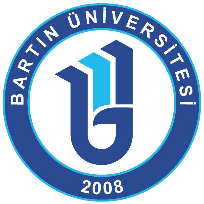 BARTIN ÜNİVERSİTESİ Erasmus+ Staj Hareketliliği Giden ÖğrenciBAŞVURU FORMU2019/2020(Başvuru formunun bilgisayar ortamında doldurulması gerekmektedir).KIŞISEL BILGILERAKADEMIK BILGILERBAŞVURUAd/Soyad - İmza:	                                                                                          Tarih:Ad SoyadT.C. Kimlik NumarasıDoğum Yeri  / Doğum Tarihi   Yer:                                      Tarih:   Yer:                                      Tarih:   Yer:                                      Tarih:E-postaCinsiyetKadın         Erkek Telefon Numarası Telefon No (Yakını)Mevcut Adres1. Derece şehit ve gazi yakınlığı                                                 Evet           Hayır                                                  Evet           Hayır                                                  Evet           Hayır Engellilik durumunuz                                                 Evet           Hayır                                                  Evet           Hayır                                                  Evet           Hayır 2828 sayılı sosyal hizmetler kanunu kapsamında hakkınızda koruma, bakım veya barınma kararı bulunuyor mu?                                                 Evet           Hayır                                                  Evet           Hayır                                                  Evet           Hayır Öğrenci NumarasıFakülte / EnstitüBölüm / Anabilim DalıSınıfNot OrtalamasıVarsa Bartın Üniversitesi Erasmus İngilizce Sınavı Sonucu Erasmus Bölüm Koordinatörühttps://erasmus.bartin.edu.tr/erasmus-birim-koordinatorleri.htmlDaha önce öğrenci hareketliliğinden faydalandınız mı?                                                 Evet           Hayır                                                  Evet           Hayır                                                  Evet           Hayır Evet ise, önceki hareketlilik deneyimlerinizi ayrıntılı belirtinÖğrenimÖğrenimStajEvet ise, önceki hareketlilik deneyimlerinizi ayrıntılı belirtinEvet ise, önceki hareketlilik deneyimlerinizi ayrıntılı belirtinTarih Aralığı Gidiş ___ /___ /____ Dönüş  ___ /___ / ____ ___ /___ /____  ___ /___ / ____Evet ise, önceki hareketlilik deneyimlerinizi ayrıntılı belirtinTarih AralığıGidiş ___ /___ /____ Dönüş ___ /___ / ____ ___ /___ /____  ___ /___ / ____Eğitim Kademesi                              Ön Lisans     Lisans     Yüksek Lisans      Doktora                                 Ön Lisans     Lisans     Yüksek Lisans      Doktora                                 Ön Lisans     Lisans     Yüksek Lisans      Doktora   Gerçekleştireceğiniz Staj için Tahmini Tarihler(Staj süresi iki Aydan az olamaz.)______ Ay______ Gün_____/_____/__________ den _____/_____/__________ tarihine kadar______ Ay______ Gün_____/_____/__________ den _____/_____/__________ tarihine kadar______ Ay______ Gün_____/_____/__________ den _____/_____/__________ tarihine kadarBaşvuru formunuza ek olarak;1 Adet Vesikalık FotoğrafTranskript, (e-imzalı veya ıslak imzalı)Öğrenci Belgesi, (e-imzalı veya ıslak imzalı)Nüfus Cüzdanı FotokopisiEklemeyi unutmayınız!